ร่างแผนพัฒนาท้องถิ่น (พ.ศ. 2561 – 2565)เพิ่มเติม เปลี่ยนแปลง  ครั้งที่ 1  ปีงบประมาณ พ.ศ. 2565ขององค์การบริหารส่วนตำบลห้วยม้าอำเภอเมืองแพร่  จังหวัดแพร่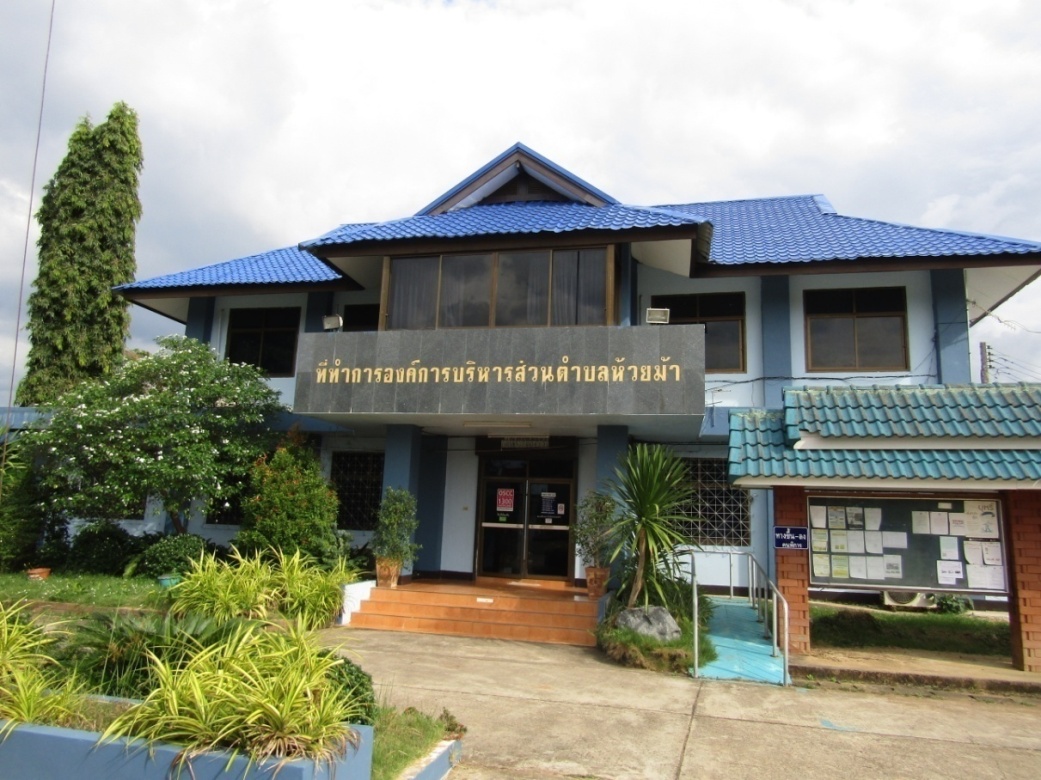 เพื่อเสนอต่อ  สภา อบต.ห้วยม้า สมัยวิสามัญ สมัยที่ 1 (ครั้งที่ 1)  ประจำปี พ.ศ. 2565ผนวก